Pracovní list č. 3 – Měření posuvným měřítkem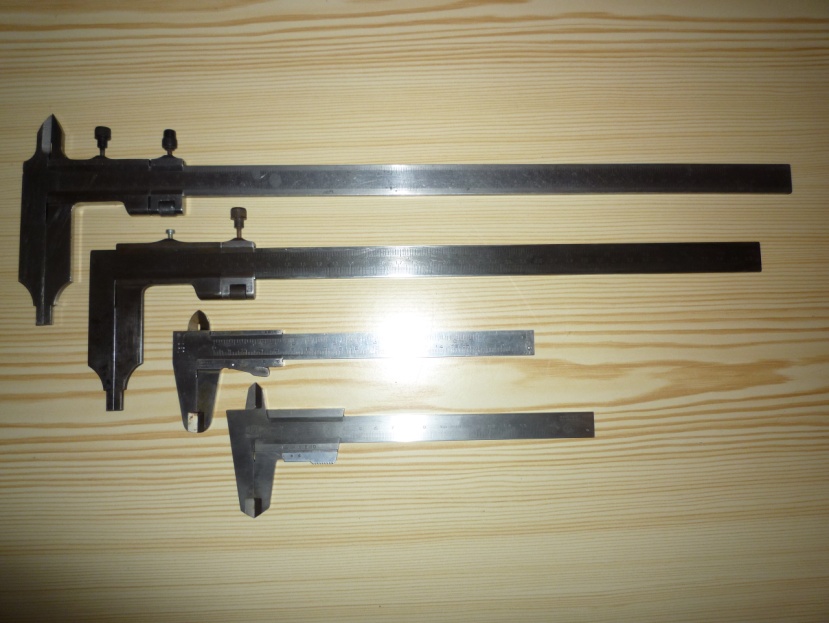 Pomůcky:, posuvné měřidlo,                                 sada měrek 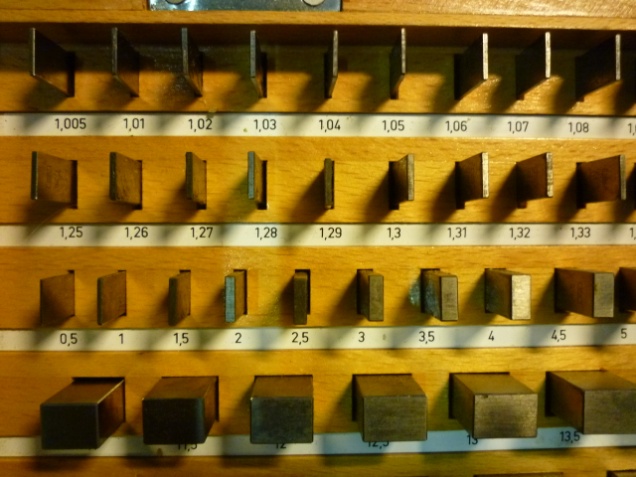 polotovary určené k měřeníPracoviště:klasický zámečnický stůlPokyny v rámci BOZP:Před zahájením pracovní činnosti prostuduj a seznam se s BOZP a PO dle platných norem, předpisů a nařízení.Mezi specifická rizika možných úrazů patří poranění ostrými hroty měřidel. Vlastní  postup měření. 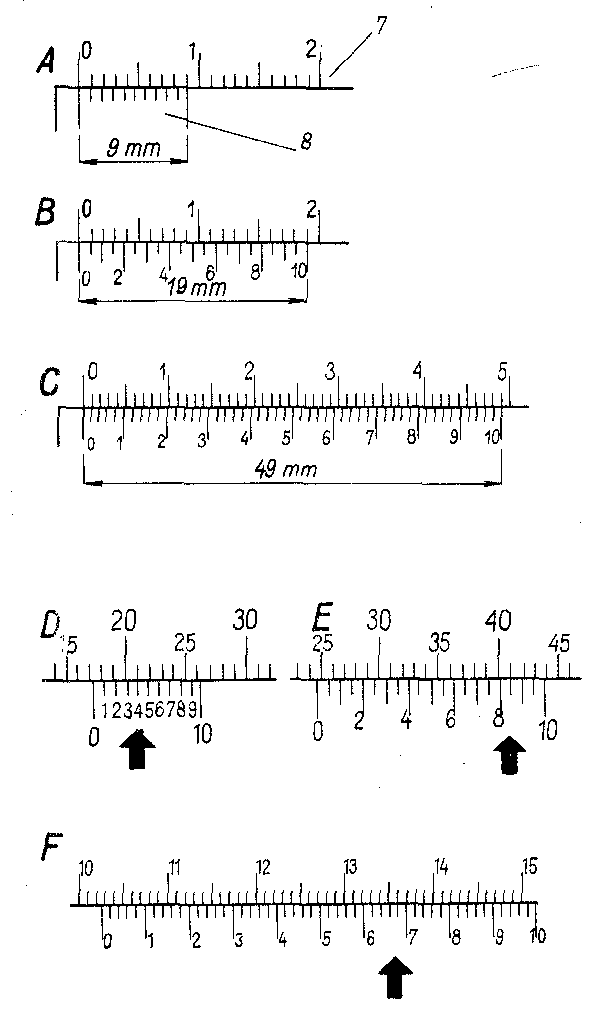 1. Pozorně prostuduj obrázky A B C.2. Základní stupnice jsou nad čarou stejné.3. Noniusové stupnice jsou pod čarou a liší se    dělením různě dlouhých polí.                                                                    4. Na základní stupnici odečítej celé milime-    ry nad nulou noniusové stupnice.5. Desetiny a setiny milimetru odečítej na     shodných ryskách základní a noniusové    stupnice. 6. Při měření vyhledávej rysky, které se nej-    lépe shodují nad sebou.  7. Na obrázku D je znázorněno měření s přes-    ností v desetinách milimetru – tedy 17,4 mm. 8. Na obrázku E je znázorněno měření s pře-    sností na pět setin milimetru – tedy 24,85 mm.9. Na obrázku F je znázorněno měření s pře-   sností na dvě setiny milimetru –    tedy 102,68 mm.10. Měření a odečítání prováděj s pečlivostí.Cvičné  měření pomocí různých druhů posuvných měřidel a pomocí kalibračních měrekVyučující postupně každému žákovi náhodně vybere ze sady kalibračních měrek různé velikosti a rozměr zapíše do předem připravené šablony pojmenované jménem žáka – viz tabulka výše. Následně žák přidělené měrky změří, výsledek nahlásí učiteli a ten jej zapíše do šablony. Cvičné  měření polotovarů pomocí různých druhů posuvných měřidelVyučující postupně každému žákovi náhodně vybere tři polotovary různé velikosti a rozměr zapíše do předem připravené šablony pojmenované jménem žáka – viz tabulka výše. Následně žák přidělené polotovary změří, výsledek nahlásí učiteli a ten jej zapíše do šablony. Úklid pracoviště ošetři měrky jemným naolejováním, roztříď a ulož měrky do pouzdra, proveď kontrolu jejich počtu,ošetři posuvná měřidla jemným naolejovánímukliď své pracovní místo,ZávěremPraktická výuka měření posuvnými měřidly a měření s danou přesností měřidel vyžaduje především nepoškozená zkalibrovaná měřidla udržovaná v čistotě, měřený material je rovněž zbaven nečistot. Měření vyžaduje pečlivost, zodpovědnost, správné nastavení měřidla vzhledem k měřenému vzorku. Potom je možné se na naměřené hodnoty spolehnout.Zadaný rozměrSkutečně naměřenoPolotovar č. Skutečně naměřeno